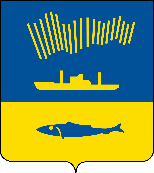 АДМИНИСТРАЦИЯ ГОРОДА МУРМАНСКАП О С Т А Н О В Л Е Н И Е                                                                                                                            №  В соответствии с Федеральным законом от 27.07.2010 № 190-ФЗ             «О теплоснабжении», Правилами оценки готовности к отопительному периоду, утвержденными приказом Минэнерго России от 12.03.2013 № 103,                      п о с т а н о в л я ю: 1.	Определить комитет по жилищной политике администрации города Мурманска органом, уполномоченным проводить оценку готовности муниципальных теплоснабжающих организаций и жилищного фонда города Мурманска к отопительному периоду 2020-2021 годов.2.	Определить комитет по образованию администрации города Мурманска органом, уполномоченным проводить оценку готовности подведомственных объектов образования города Мурманска к отопительному периоду 2020-2021 годов.3.	Определить комитет по культуре администрации города Мурманска органом, уполномоченным проводить оценку готовности подведомственных объектов города Мурманска к отопительному периоду 2020-2021 годов.4.	Определить комитет по физической культуре и спорту администрации города Мурманска органом, уполномоченным проводить оценку готовности подведомственных объектов социального назначения города Мурманска к отопительному периоду 2020-2021 годов.5.	Определить комитет по социальной поддержке, взаимодействию с общественными организациями и делам молодежи  администрации города Мурманска органом, уполномоченным проводить оценку готовности подведомственных объектов социального назначения города Мурманска к отопительному периоду 2020-2021 годов.6. Определить управление Ленинского административного округа города Мурманска органом, уполномоченным проводить оценку готовности потребителей тепловой энергии, расположенных на территории округа, к отопительному периоду 2020-2021 годов, за исключением объектов, указанных в пунктах 1 - 5 настоящего постановления.7. Определить управление Октябрьского административного округа города Мурманска органом, уполномоченным проводить оценку готовности потребителей тепловой энергии, расположенных на территории округа, к отопительному периоду 2020-2021 годов, за исключением объектов, указанных в пунктах 1 - 5 настоящего постановления.8. Определить управление Первомайского административного округа города Мурманска органом, уполномоченным проводить оценку готовности потребителей тепловой энергии, расположенных на территории округа, к отопительному периоду 2020-2021 годов, за исключением объектов, указанных в пунктах 1 - 5 настоящего постановления.9. Уполномоченным органам, указанным в пунктах 1 - 8 настоящего постановления, утвердить состав комиссии и программу по оценке готовности с указанием сроков проверки и перечня объектов, подлежащих проверке. 10. Отделу информационно-технического обеспечения и защиты информации администрации города Мурманска (Кузьмин А.Н.) разместить настоящее постановление на официальном сайте администрации города Мурманска в сети Интернет.11. Редакции газеты «Вечерний Мурманск» (Хабаров В.А.) опубликовать настоящее постановление.12. Настоящее постановление вступает в силу со дня официального опубликования.13. Контроль за выполнением настоящего постановления возложить на заместителя главы администрации города Мурманска Доцник В.А.Глава администрации города Мурманска                                                                                 Е.В. Никора